Banning Lewis Ranch Academy (BLA)
Board of Directors Application for Election Candidacy or Appointment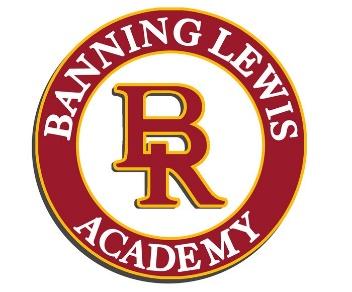 Name:					Date: SECTION 1Please note that the information included in Section 1 can be published to the parents/guardians of children enrolled at BLA. This is how the school public will see you and what people will use to learn about you and your experience. Also note that these experiences are valuable to the Board, but are not required.Experience and/or Employment (List pertinent professional, volunteer, and Board of Director experience or attach brief resume):Number of years of experience serving as a Director with a Board? (please list organization and involvement) Number of years of experience managing an annual organization budget? (Please list budget amounts).           Number of years of experience managing more than five people in a workplace? (please list organization and involvement)Number of years of experience working as a committee chair with a civic or nonprofit organization? (please list organization and involvement)Please list unique skill sets or experience that you believe will complement the Board. Strengths: What strengths do you bring to the Board? What area(s) of expertise/contribution do you think you can make? Mission: Explain what the BLA mission means to you. How do you think you could help support it? Further it? Reason for Serving: Why do you wish to serve on the Board? What do you hope to accomplish as a Board member? Challenges: In your view, what are the biggest challenges facing BLA and how do you believe BLA should address them? Training needs: As a new Board member in what areas do you believe you will require additional training to be effective?  Commitment to BLA: In what areas are you currently volunteering at BLA? Other Commitments: Do you currently have any other volunteer commitments or serve on other Boards? If yes, please list them. Governance Experience: If you have previously served on or worked with a governance Board, describe the governance structure. Did you find this experience to be a positive or a negative one? Why? Board Understanding: Have you read our charter and bylaws? (All public documents are available at the front office upon request)SECTION 2Please note that the information included in Section 2 will not be published. It will be used by the Election Committee to verify your eligibility and collect information about how to contact you.Address:Home Phone:	Work Phone: Email Address: 	Mobile Phone: Qualification Factors:Are you an employee, or are you related to any current employee, of Accel Schools, Inc., BLA or another school located in the Falcon School District service area? Are you an employee or employer, or have any business relationships of financial interest with any members of the BLA School Board?Are you related to any current Board member of BLA?Are you willing to sign and abide by the Board Code of Conduct upon election or appointment to the Board? Has there been any documented incident in which you disrupted instruction at BLA or acted inappropriately regarding a student or staff member at the school?Will you agree to a complete criminal background check prior to being seated or appointed to a Board position (persons convicted of a felony are not eligible to serve on the Board)?Have you ever violated the regulations of the Federal Educational Rights to Privacy Act regarding confidential student records or family information?Conflict of Interest Disclosure:Do you currently or have you ever had any business dealings, financial in nature, with any current employee, of Accel Schools, Inc., BLA or another school located in the Falcon School District service area (D49)?   If YES, please explain.Do you currently or have you ever had any business dealings, financial in nature, with any former employee, of Accel Schools, Inc., BLA or another school located in the Falcon School District service area (D49)?  If YES, please explain.Are you currently or have you ever been an employee of any member (past or present)  of Accel Schools, Inc., BLA or another school located in the Falcon School District service area (D49)?  If YES, please explain.Do you currently or have you ever employed any member (past or present) of Accel Schools, Inc., BLA or another school located in the Falcon School District service area (D49)?  If YES, please explain.Additional Information:Do you currently have children you have enrolled at BLA?Number of volunteer hours your family completed last school year? How many Board meetings have you attended? Have you withdrawn any of your children from enrollment at BLA at any time? Do you have any family or business relationships that you believe could become a conflict of interest with your role as a BLA Board member?Please describe other civic organizations you belong to and what amount of time you do or have dedicated to these groups. Have you been requested to remove your child from another school?I have expertise in the following areas (please check all that apply):Other information I would like to be considered as part of my application (please feel free to include a resume if you deem helpful):I am willing to commit the following to the organization for my tenure on the Board of Directors (please initial):__________		to upholding the mission and charter contract of BLA__________	monthly participation in Board related activities (meetings, committee work, outreach); __________		attendance at the annual full day planning/training retreat__________		an annual financial contribution to the organizationName:Signed:			Date:Organizational and Financial ManagementCommunity developmentAdministrationAcademic/EducationBusiness/CorporateAccountingBanking and trustsInvestmentsFund-raisingExperience cultivating prospective donorsFace-to-Face solicitationGrant writingCoordinating special eventsCharter school law/regulationsGovernment representativeLawMarketingPersonnelPhysical plant (architecture, engineer, construction management)Strategic or long-range planningPublic relationsReal-estateCommunity residentParent of child in schoolBusiness ownerGovernance Board